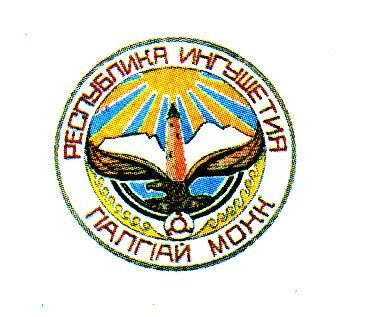 ЗАКОНРЕСПУБЛИКИ ИНГУШЕТИЯО внесении изменений в статью 4 Закона Республики Ингушетия «Об охране семьи, материнства, отцовства и детства»ПринятНародным СобраниемРеспублики Ингушетия                                       29 октября  2015 годаСтатья 1Внести в статью 4 Закона Республики Ингушетия от 29 ноября 1999 года №27-РЗ «Об охране семьи, материнства, отцовства и детства» («Ингушетия», 2003, 24 мая; 2006, 18 марта, 25 апреля; 2007, 20 сентября; 2013, 15 июня) следующие изменения:а) пункт 3 части 2 признать утратившим силу;б) пункт 2 части 3 изложить в следующей редакции:        «2) утверждает государственные программы Республики Ингушетия, правовые нормы для осуществления государственной политики Республики Ингушетия по охране семьи, материнства, отцовства и детства;».Статья 2Настоящий Закон вступает в силу по истечении десяти дней со дня его официального опубликования.                ГлаваРеспублики Ингушетия                                                            Ю.Б. Евкуров            г. Магас«____» __________ 2015 года           № ____